Nightly Homework Schedule Grade 4-1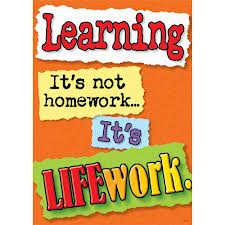 November 19 - 23, 2012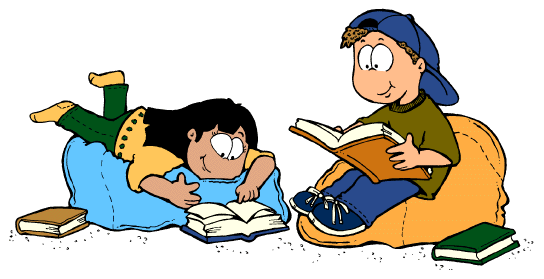 MondayTuesdayWednesdayThursdayNightly ReadingRead for 25 minutes and complete your reading record log.Read for 25 minutes and complete your reading record log.Read for 25 minutes and complete your reading record log.Read for 25 minutes and complete your reading record log.Writer’s NotebookA writer’s notebook is a launch pad or workbench for larger projects. A good place to free-write, record wonderings, observations, conversations, sketches, or memories. A writer's notebook gets you to notice things, to observe things, to think and discover.  It is a place for students to "grow" ideas and develop their writer's craft.   Write 3 entries this week!  Remember to date your entries and try to write ½ to 1 page for each entry.  A writer’s notebook is a launch pad or workbench for larger projects. A good place to free-write, record wonderings, observations, conversations, sketches, or memories. A writer's notebook gets you to notice things, to observe things, to think and discover.  It is a place for students to "grow" ideas and develop their writer's craft.   Write 3 entries this week!  Remember to date your entries and try to write ½ to 1 page for each entry.  A writer’s notebook is a launch pad or workbench for larger projects. A good place to free-write, record wonderings, observations, conversations, sketches, or memories. A writer's notebook gets you to notice things, to observe things, to think and discover.  It is a place for students to "grow" ideas and develop their writer's craft.   Write 3 entries this week!  Remember to date your entries and try to write ½ to 1 page for each entry.  A writer’s notebook is a launch pad or workbench for larger projects. A good place to free-write, record wonderings, observations, conversations, sketches, or memories. A writer's notebook gets you to notice things, to observe things, to think and discover.  It is a place for students to "grow" ideas and develop their writer's craft.   Write 3 entries this week!  Remember to date your entries and try to write ½ to 1 page for each entry.  MathematicsPlease complete any unfinished work you have for Unit 2 in your math workbook.Please complete any unfinished work you have for Unit 2 in your math workbook.Please complete any unfinished work you have for Unit 2 in your math workbook.Please complete any unfinished work you have for Unit 2 in your math workbook.TechnologyPlease comment and reply on our class blog.  Also, visit www.typingweb.com to practice your keyboarding skills.Please comment and reply on our class blog.  Also, visit www.typingweb.com to practice your keyboarding skills.Please comment and reply on our class blog.  Also, visit www.typingweb.com to practice your keyboarding skills.Please comment and reply on our class blog.  Also, visit www.typingweb.com to practice your keyboarding skills.Unfinished WorkPlease complete any unfinished tasks or assignments.Please complete any unfinished tasks or assignments.Please complete any unfinished tasks or assignments.Please complete any unfinished tasks or assignments.Social StudiesUpload your Five Themes of Geography Google Presentation onto our class Posterous site.  If you need help or assistance please talk to Mr. Joe.Upload your Five Themes of Geography Google Presentation onto our class Posterous site.  If you need help or assistance please talk to Mr. Joe.Upload your Five Themes of Geography Google Presentation onto our class Posterous site.  If you need help or assistance please talk to Mr. Joe.Upload your Five Themes of Geography Google Presentation onto our class Posterous site.  If you need help or assistance please talk to Mr. Joe.